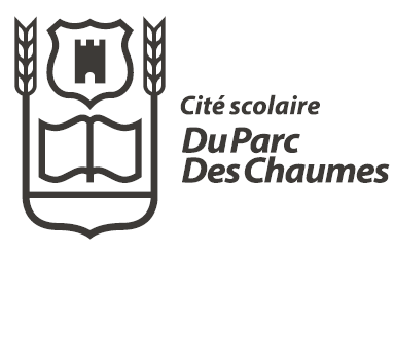 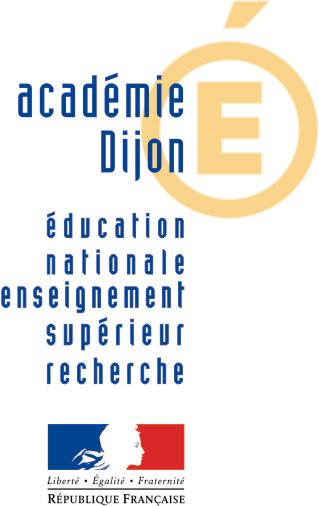 Année scolaire 2013/ 2014CALENDRIER DES PERIODES DE FORMATION EN ENTREPRISEFormationsClassesPériodes n°Durées(semaines)Date débutDate finBAC PRO3 ANS2 MEI - 2ELEEC1317 Mars 201404 Avril 2014BAC PRO3 ANS2 MEI - 2ELEEC2310 Juin 201427 Juin 2014BAC PRO3 ANS2COM1317 Mars 201405 Avril 2014BAC PRO3 ANS2COM2310 Juin 201428 Juin 2014BAC PRO3 ANS1 MEI - 1 ELEEC1407 Oct. 201315 Nov. 2013BAC PRO3 ANS1 MEI - 1 ELEEC2412 Mai 201406 Juin 2014BAC PRO3 ANS1 COM1407 Oct. 201316 Nov. 2013BAC PRO3 ANS1 COM2412 Mai 201407 Juin 2014BAC PRO3 ANST MEI - T ELEEC1418 Nov. 201313 Dec. 2013BAC PRO3 ANST MEI - T ELEEC2413 Jan. 201407 Fev. 2014BAC PRO3 ANST COM1418 Nov. 201314 Dec. 2013BAC PRO3 ANST COM2413 Jan. 201408 Fev. 20143ème3 PREPA PRO1118 Nov. 201323 Nov. 20133ème3 PREPA PRO2127 Jan. 201401 Fév. 20143ème3 PREPA PRO3112 Mai 201417 Mai 2014